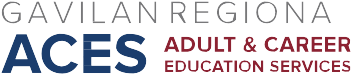 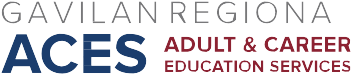 AB 104 Consortium Meeting MinutesApril 26, 2019In attendance: Mary Ann Sanidad, Greg CamachoLight, Randy Brown, Elaine Klauer and Dora MendozaApproved meeting minutes for April 8, 2019.              Greg CamachoLight made the motion and Randy Brown seconded.II.	Updates/Announcements: TopsPRO data (Q 3) due April 30, 2019PD is scheduled for Aug. 6-8, 2019; participant’s stipend will be for 19.5 hours. The agendas are tentatively set as flowed: First day will be 10am-4pm, Second day 8am-5pm and Third day from 10am-2pm. Each person attending must complete the form for the mental health discussion. Shannon Lane attended the SSID webinar and if you have any questions please feel free to reach out to ShannonLaunchboard Data is now available to all Adult Education partners.Gavilan College reports that the dental chairs are being held in CDC. Dental program still pending and looking for location to offer it. Considering offering class on weekends. Welding curriculum finished and classes will be in the evening. Class will be for free with completion certificate. Computer classes will be offered for migrant camps in Hollister. The search for Mary Ann replacement will start internally and will go public if needed, if so member partners should be on the interview committee.San Benito purchased Solidworks and the curriculum is being created. SB will be a test site for Solidworks and has partnered up so they can be a case study. Classes will be in the evening.III.         Reviewed the pilot’s paragraphs with modifications made to the content by Mary Ann and added information on data collection for almost all of them. Reviewed and accepted the suggestions made by Shannon Lane to the Executive Summary.Voted and approved the entire 3 year Annual Plan document. The motion was made by Randy Brown and seconded by Greg CamachoLight.IV. 	EPN (English Providers Network)The EPN asked if we can support/host the event and the consortium disagreed to host the event.IV. 	Cancellation of May 3 and May 17, 2019 meeting Voted to cancel May 3 and May 17, 2019 Consortium meeting. The motion was made by Randy Brown and seconded by Greg CamachoLight